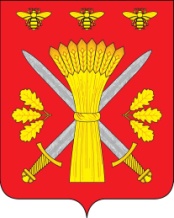 РОССИЙСКАЯ ФЕДЕРАЦИЯОРЛОВСКАЯ ОБЛАСТЬАДМИНИСТРАЦИЯ ТРОСНЯНСКОГО РАЙОНАПОСТАНОВЛЕНИЕот  _28 октября_2014г.                                                                                                                       № 326                с.ТроснаО внесении изменений в постановление администрации Троснянского района от 31.12.2013г. №390 «Об утверждении административного регламента «Подготовка и выдача разрешений на строительство, реконструкцию, капитальный ремонт объектов капитального строительства, а также на ввод объектов в эксплуатацию»          В целях приведения в соответствии действующим законодательству административных регламентов  предоставления муниципальных услуг, на основании Градостроительного кодекса РФ от 29 декабря 2004 г. № 190- ФЗ в соответствии с Федеральным законом от 27 июля 2010г. №210-ФЗ «Об организации предоставления государственных и муниципальных услуг» и на основании распоряжения Правительства Орловской области от 29 мая 2013 года №216-р, п о с т а н о в л я е т:           1.Внести  в постановление администрации Троснянского района от 31.12.2013г. №390 «Об утверждении административного регламента «Подготовка и выдача разрешений на строительство, реконструкцию, капитальный ремонт объектов капитального строительства, а также на ввод объектов в эксплуатацию» следующие изменения:        1.1. Изложить п.2.4 в следующей редакции:«2.4.Сроки предоставления муниципальной услуги        Общий срок предоставления муниципальной услуги составляет не более десяти дней со дня регистрации заявления  о предоставлении услуги».1.2. По тексту документа исключить слова «капитальный ремонт».1.3. В подпункте 2 п.2.6.1 исключить слово «государственной».1.4. Дополнить п.2.6.1 подпунктом 5 «копия свидетельства об аккредитации юридического лица, выдавшего положительное заключение негосударственной экспертизы проектной документации, в случае, если представлено заключение негосударственной экспертизы проектной документации».1.5. Изложить пункт 2.6.2 в новой редакции:«2.6.2. Перечень документов, необходимых в соответствии с законодательными или иными нормативными правовыми актами для муниципальной услуги по подготовке и выдаче разрешений на строительство, реконструкцию объектов капитального строительства или в случае строительства, реконструкции линейного объекта реквизитов проект планировки территории и проекта межевания территории, которые находятся в распоряжении государственных органов, органов местного самоуправления Отдела и иных организаций, которые заявитель вправе предоставить вместе с заявлением:1) правоустанавливающие документы на земельный участок;2) градостроительный план земельного участка;».1.6. Дополнить п.2.6.3 подпунктом 7 «технический план, подготовленный в соответствии с требования статьи 41 Федерального закона «О государственном кадастре недвижимости».1.7. Изложить пункт 2.6.4 в новой редакции:«2.6.4. Перечень документов, необходимых в соответствии с законодательными или иными нормативными правовыми актами для муниципальной услуги по подготовке и выдаче разрешений на ввод объектов в эксплуатацию, которые находятся в распоряжении государственных органов, органов местного самоуправления  Отдела и иных организаций, которые заявитель вправе предоставить вместе с заявлением:правоустанавливающие документы на земельный участок; градостроительный план земельного участка или в случае строительства, реконструкции линейного объекта реквизитов проект планировки территории и проекта межевания территории; разрешение на строительство».1.8. Изложить пункт 2.10.2 в новой редакции:«2.10.2 Основанием для отказа в предоставлении муниципальной услуги    является:а) в выдаче разрешения на строительство может быть отказано при отсутствии документов, предусмотренных пунктов 2.6.1; 2.6.2 настоящего регламента, или несоответствии представленных документов требованиям градостроительного плана земельного участка, а также требованиям, установленным в разрешении на отклонение от предельных параметров разрешенного строительства, реконструкции.б) в выдаче разрешения на ввод объекта в эксплуатацию может быть отказано:- при отсутствии документов, предусмотренных пунктом 2.6.3; 2.6.4 настоящего регламента; - несоответствии объекта капитального строительства требованиям градостроительного плана земельного участка или в случае строительства, реконструкции линейного объекта реквизитов проект планировки территории и проекта межевания территории;- несоответствие требованиям проекта планировки территории и проекта межевания территории в случае строительства, реконструкции, капитального ремонта линейного объекта;- несоответствии объекта капитального строительства требованиям, установленным в разрешении на строительство;- несоответствии параметров построенного, реконструированного, отремонтированного объекта капитального строительства проектной документации;- невыполнении требований, предусмотренных частью 18 статьи 51 Градостроительного кодекса РФ по передаче безвозмездно в орган, выдавший разрешение на строительство, сведений о площади, о высоте и об этажности планируемого объекта капитального строительства, о сетях инженерно-технического обеспечения, одного экземпляра копии результатов инженерных изысканий и по одному экземпляру копий разделов проектной документации, предусмотренных пунктами 2, 8-10 части 12 статьи 48 Градостроительного кодекса РФ».        1.9. Изложить п.5.7 в следующей редакции:« 5.7. Сроки рассмотрения жалобы (претензии)5.7.1. Жалоба (претензия), поступившая руководителю Отдела на решения и действия (бездействие) должностных лиц Отдела при предоставлении муниципальной услуги, рассматривается в течение 15 рабочих дней. В случае обжалования отказа в приеме документов у заявителя либо в исправлении допущенных опечаток и ошибок или в случае обжалования нарушения установленного срока таких исправлений - в течение 5 рабочих дней.5.7.2. Жалоба (претензия), поступившая в администрацию Троснянского района на решения и действия (бездействие) руководителя Отдела, рассматривается в течение 15 рабочих дней. В случае обжалования отказа в приеме документов у заявителя либо в исправлении допущенных опечаток и ошибок или в случае обжалования нарушения установленного срока таких исправлений - в течение 5 рабочих дней».          2. Настоящее постановление вступает в силу с момента обнародования.         3. Контроль за исполнением настоящего постановления возложить на заместителя главы администрации  А.В.Фроловичева.  Глава администрации                                                                   А.И.Насонов              